MEJORANDO TUS HABILIDADES Historia  2º básico -Semana 7SUGERENCIAS:1.- Busca un espacio limpio y tranquilo para realizar las actividades propuestas por tu profesora, apaga el televisor y pide al resto de la familia que este en silencio, eso te ayudará a concentrarte mejor 2.- Pone mucha atención al adulto que te está ayudando a resolver la guía.3.- Sigue las instrucciones que te solicita la profesora4.- Ingres 4.- Ingresa al siguiente link educativo y presta atención a lo que se enseña. https://www.youtube.com/watch?v=YMr4xTWN4_k5.- si no tienes el libro te dejo en link para que puedas descargarlo https://curriculumnacional.mineduc.cl/614/w3-propertyvalue-187786.html7.- si tienes dudas pídele a un adulto que te ayude realizar la tarea. 8.- Terminaste las actividades te felicito FELICIDADES!!! 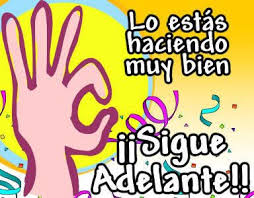 